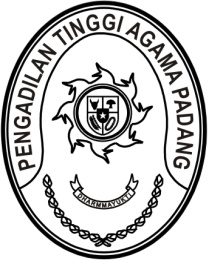 Nomor	:	W3-A/0000/PP.00.1/XI/2022	11 November 2022Lampiran	:	1 (satu) lampiranPerihal	:	Ralat Pemanggilan Peserta		Pembinaan Manajemen Sumber Daya ManusiaYth. Ketua Pengadilan AgamaSe-Sumatera BaratAssalamu’alaikum Wr. WbSehubungan dengan surat Wakil Ketua Pengadilan Tinggi Agama Padang nomor 
W3-A/2960/PP.00.1/XI/2022 tanggal 7 November 2022 perihal Pemanggilan Peserta Pembinaan Manajemen Sumber Daya Manusia, dengan ini disampaikan ralat waktu pelaksanaan kegiatan dimana semula pukul 09.00 WIB s.d 15.00 WIB menjadi pukul 
08.00 WIB s.d 15.45 WIB sebagaimana jadwal terlampir.Demikian disampaikan dan terima kasih.WassalamWakil Ketua,Dr. Drs. H. Hamdani S., S.H., M.H.I.NIP. 195602121984031001Tembusan1. Direktur Jenderal Badan Peradilan Agama Mahkamah Agung RI2. Ketua Pengadilan Tinggi Agama Padang (sebagai laporan)